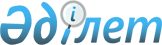 Манат ауылының көшесіне атау беру туралыШығыс Қазақстан облысы Ұлан ауданы Тарғын ауылдық округі әкімінің 2012 жылғы 03 қыркүйектегі N 1 шешімі. Шығыс Қазақстан облысының Әділет департаментінде 2012 жылғы 08 қазанда N 2694 тіркелді      РҚАО ескертпесі.

      Мәтінде авторлық орфография және пунктуация сақталған.

      Қазақстан Республикасының 2001 жылғы 23 қаңтардағы «Қазақстан Республикасындағы жергілікті мемлекеттік басқару және өзін-өзі басқару туралы» Заңының 35-бабының 2-тармағына, Қазақстан Республикасының 1993 жылғы 8 желтоқсандағы «Қазақстан Республикасының әкімшілік-аумақтық құрылысы туралы» Заңының 14-бабының 4)тармақшасына сәйкес Манат ауылы тұрғындарының пікірін ескере отырып, ШЕШЕМІН:



      1. Манат ауылының атаусыз көшесіне «Өтеміс» атауы берілсін.



      2. Осы шешімнің орындалуын бақылау бас маман Д. Егеубаеваға жүктелсін.



      3. Осы шешім алғаш ресми жарияланған күннен кейін күнтізбелік он күн өткен соң қолданысқа енгізіледі.      Округ әкімі                                А. Бакимбаев
					© 2012. Қазақстан Республикасы Әділет министрлігінің «Қазақстан Республикасының Заңнама және құқықтық ақпарат институты» ШЖҚ РМК
				